Муниципальное казенное учреждение культуры «Оконешниковская межпоселенческая библиотечная система»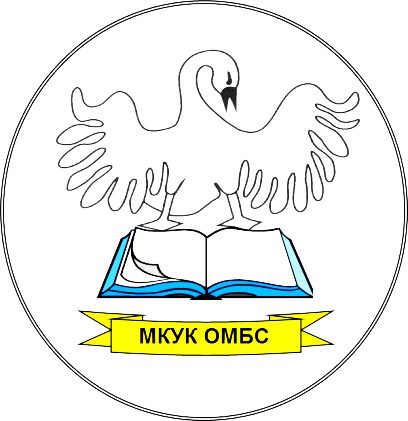 ИНФОРМАЦИОННЫЙ ОТЧЕТо деятельности муниципальных публичных библиотекОконешниковского района в 2018 годуОконешниковоОглавление1. События годаВ 2018 году Победителем ежегодного областного конкурса на получение денежного поощрения лучшими муниципальными учреждениями культуры, находящимися на территории сельских поселений Омской области, и их работникам, в номинации «Лучший специалист  учреждения культуры, находящегося на территории  сельского поселения Омской области» стала библиотекарь Сергеевской сельской библиотеки-филиала Алексеева Н.В.Оконешниковская  ЦДБ  стала победителем   заочного конкурса «Приезжайте посмотреть», проходившего в рамках VIII фестиваля детских библиотек Омской области «Читаем вместе – 2018».  На суд жюри был представлен видеоролик «На крутых виражах» - об уникальной BMХ-трассе и мотогонках в  р.п. Оконешниково.  Библиотека  получила в подарок  Диплом и книги  для детей на  сумму  20 000,00  рублей.Конкурс-проект «Лучший библиотечный дворик» вошел в пятерку лучших идей библиотек омского региона за последние три года.  Опыт реализации проекта   был представлен на выставке «Библио-идеи. Топ-5» в рамках праздничного мероприятия, посвященного Общероссийскому дню библиотек 29 мая в Омской областной библиотеке им. Пушкина.  Год Общественных организаций в Оконешниковском районе библиотеки отметили просветительской, образовательной и информационной деятельностью. Участие библиотек Оконешниковского района в реализации мероприятий в рамках социально значимого проекта региональной общественной организации ветеранов (пенсионеров) культуры, искусства, художественного образования Омской области «Центр  «Серебряный возраст» с использованием   гранта Президента РФ на развитие гражданского общества.Презентация сборника    «Поклонимся Великим тем годам», изданного накануне Дня Победы в рамках Президентского гранта,   прошла в каждом поселении  Оконешниковского района.  Организаторами мероприятия стали библиотекари.В октябре прошли I Медведевские  литературно-краеведческие чтения, посвященные 70-летнему юбилею известного оконешниковского поэта, писателя и краеведа Николая Александровича Медведева, получившие  высокую оценку у местных краеведов и историков. III фестиваль муниципальных библиотек Оконешниковского района «Библиотека - мир без границ» подвел итоги 200 - летнего юбилея И.С. Тургенева. Яркие моменты фестиваля – районный  конкурс  среди сельских библиотек «Время открыть Тургенева», конкурс «Тургеневская девушка»  и  встреча с омской поэтессой Светланой Казаковой;Творческая  встреча   с Вероникой Шелленберг  - известной омской  поэтессой, художником, председателем  Омского отделения Союза российских писателей, лауреатом литературных премий - стала ярким событием года;   В рамках Всемирного Дня поэзии состоялась презентация нового сборника стихов  местной поэтессы  Елены Глаголь  «Поговори со мной наедине…», получившая широкий резонанс;Библиосумерки «Время открыть Тургенева», посвящённые 200-летию со дня рождения великого писателя, проведенные в рамках  Всероссийской акции «Библионочь–2018» в МЦБ,  привлекли  юношескую аудиторию;Участие библиотек района в масштабных общероссийских акциях: Бессмертный полк, Георгиевская ленточка, Свеча памяти  и др.;1.2.Нормативно - правовые акты, оказавшие влияние на деятельность муниципальных библиотек- Постановление Главы Оконешниковского муниципального района Омской области от  18 июля 2018 г. Об утверждении Административного регламента предоставления муниципальной услуги «Предоставление доступа к оцифрованным изданиям, хранящимся в библиотеках, в том числе к фонду редких книг, с учетом соблюдения требований законодательства Российской Федерации об авторских и смежных правах»;-Постановление Главы Оконешниковского муниципального района Омской области от 18 июля 2018 г. Об утверждении Административного регламента предоставления муниципальной услуги «Предоставление доступа к справочно- поисковому аппарату библиотек, базам данных»;- Постановление Главы Оконешниковского муниципального района Омской области от 18 июля 2018 г. Об утверждении Административного регламента предоставления муниципальной услуги «Предоставление библиотечно - библиографических и информационных услуг населению».В 2018 году внесены изменения:-  в Правила внутреннего  трудового распорядка,   -  в Положение об оплате труда работников МКУК ОМБС. 1.3. Библиотеки системы в течение года принимали участие:в  выполнении Плана мероприятий на 2015 – 2018 годы по реализации в Омской области первого этапа Концепции государственной семейной политики в Российской Федерации на период до 2025 года; в  выполнении пунктов Плана мероприятий по созданию системы профилактики немедицинского потребления наркотиков и совершенствованию системы наркологической медицинской помощи и реабилитации больных наркоманией в Омской области (на 2012-2020 годы);в реализации мероприятий в  рамках муниципальной программы «Развитие социально- культурной сферы Оконешниковского муниципального района Омской области (2014-2020 гг.);в реализации мероприятий в рамках  государственной Программы Омской области «Развитие культуры и туризма на 2014-2020 годы.       Библиотеки МКУК ОМБС в отчетном году привлекали пользователей всех возрастных категорий к участию в мероприятиях различных уровней. Среди них: Международная акция «Книжка на ладошке – 2018» (ЦДБ, Любимовская, Куломзинская, Сергеевская, Красовская, Чистовская  сельские библиотеки); VI Межрегиональная  акция «Дни Лермонтовской поэзии в библиотеке» (ЦДБ); Всероссийская  акция  «Наши истоки. Читаем фольклор» (ЦДБ,  Красовская,  Крестинская, Куломзинская, Орловская сельские библиотеки).           Всероссийскую акцию  «Читай - страна!»,   поддержали библиотекари, читатели - активисты и волонтеры. Проведены мероприятия: брейн - ринг   «Лучшие сказки»  (Сергеевская библиотека), «У нас в семье все дружат с книгой» - познавательная беседа (Пресновская библиотека), «Я вновь читаю Пушкинские строки» (Куломзинская библиотека), «В гости к Пушкину спешу» - литературная гостиная (Крестинская библиотека).         В рамках областной акции «Читаем детям вслух» проведено 23 мероприятия, привлечено 320 читателей.  Все библиотеки - участницы награждены Сертификатами.         В 2018 г.10 библиотек МКУК ОМБС стали участниками  18 конкурсов различных уровней и привлекли   к участию более 150 пользователей.          Так,  в областных Макаровских чтениях- 2018 «До неба он шел по стихам»  поэтический клуб «Семицветье» (МЦБ)  представлял творчество местной  поэтессы Елены Глаголь. Пользователи ЦДБ принимали участие в областном фотоконкурсе «Маленькие чудеса большой земли». В  марте в  ЦДБ  состоялся муниципальный  этап  Всероссийского  конкурса   «Живая классика»,   в нем  приняли участие  ученики пяти школ Оконешниковского района. Жюри  определило  трех  лучших  чтецов, которые  стали   участниками  регионального  этапа конкурса  в г. Омске.     В областном профориентационном конкурсе фотографий (организатор - Омский колледж библиотечно - информационных технологий) приняли участие два студента – библиотекаря. На всероссийский конкурс «Лучший молодежный волонтерский проект в библиотеке» ЦДБ представила  проект о волонтерском отряде «Радуга».         В начале 2018 года стартовал районный конкурс среди сельских библиотек - филиалов на лучшее просвещение творчества И.С. Тургенева  «Время открыть Тургенева». Библиотекари разработали программы, в рамках которых проходили познавательные и зрелищные мероприятия.        Ежегодный   районный  творческий  фестиваль «Искорки надежды» привлек к участию 18 детей с ограниченными возможностями здоровья и их родителей; районный конкурс детских рисунков «Под парусом Книги, по морю фантазии»и  фотоконкурс «Дружба- это ценный дар» привлекли более 40 участников.2. Библиотечная сеть территории         В 2018 г. сеть библиотек  осталась без изменений.    В состав   МКУК ОМБС  входит 17 библиотек:  Межпоселенческая центральная библиотека (МЦБ), Центральная детская библиотека (ЦДБ) и 15 сельских библиотек - филиалов. Показатель обеспеченности населения публичными библиотеками в районе составил - 1,3 ед.  на одну тысячу жителей. Среднее число жителей на одну библиотеку – 797.       15  малых  населенных пунктов района не имеют стационарных библиотек. Функционируют  10  пунктов выдачи, из них 6 - в малонаселенных пунктах, 4 - в райцентре.   Обслуживание закреплено за библиотекарями МЦБ, центральных филиалов или культорганизаторами (по соглашению).  Доступность библиотечного обслуживания обеспечивалась книгоношеством. На дому обслуживаются   инвалиды и пожилые люди,  как в райцентре, так и в сельских филиалах  (291 читателей).  Число населенных пунктов и жителей, не охваченных библиотечным обслуживанием  – 10, в  них проживает 766  жителей (данные по приписке, по факту  здесь проживает не более 500 человек).         С октября на полную ставку переведены 8  центральных библиотек – филиалов, работающих ранее на 0, 75 ставки.          Число библиотек, работающих по сокращенному графику - 7, из них 4 - на 0,25 ставки, 3 библиотеки на 0,75 ставки.        В конце декабря произошел пожар в Кочковатинской сельской библиотеке, в результате которого был полностью уничтожен книжный фонд и компьютерное оборудование. Сумма ущерба составила 83470 руб. 39 коп. (библиотека располагалась в помещении клуба). В настоящее время решается вопрос о предоставлении другого помещения для библиотеки.       Число библиотек, работающих по сокращенному графику - 7, из них 4 - на 0,25 ставки, 3 библиотеки на 0,75 ставки.        Таким образом, сеть  библиотек последние годы удается сохранить, норматив обеспеченности библиотеками населения района соблюдается. Перевод центральных библиотек на полный режим рабочего времени положительно сказался на  качестве работы сельских библиотекарей: увеличилось количество посещений библиотек (+1045 к 2017 г.), увеличилось число посещений на массовых мероприятия (+850 к 2017 г.).3. Основные статистические показателитаблица 1 Основные количественные показатели       Библиотечным обслуживанием в целом по району охвачено 64,6 %населения, что составляет 8626 человек. (+16 к 2017 г.).  Улучшению динамики  основных показателей способствовало активное привлечение удаленных пользователей, проведение акций по привлечению читателей. Произошло значительное увеличение  числа посещений к веб - сайтам (+ 18000 к прошлому году). Увеличивается количество выданных в удаленном режиме справок и консультаций (+140) и количество выданных копий документов (+123).  Положительно на качестве работы отразился перевод сельских библиотек на режим полного рабочего времени.   таблица 2 Показатель «Дорожной карты»       Увеличения записей в электронном каталоге   не происходит. За прошедший год в электронный каталог внесено 636 библиографических записей (-472 к 2017 г.). Поступило новой литературы всего 1406 экз. (- 267 к 2017 г).Чтобы динамика показателей «дорожной карты»  была положительной в последующие периоды, необходимы финансовые вложения в комплектование книжного фонда; обновление имеющегося компьютерного парка и его дальнейшее совершенствование с учетом современных требований. Ежегодно проводится мониторинг качества предоставления муниципальных услуг пользователям МКУК ОМБС. Методом исследования в этом году был опросный лист с 23 вопросами, который включал  систему индикаторов и показателей, соответствующих учреждению и дающих возможность оценить уровень соответствия оказания услуг пользователям МКУК ОМБС. По ответам  опросного листа был сделан вывод:  качество предоставляемых услуг удовлетворяет всех опрашиваемых респондентов - получателей муниципальных услуг на 100%.       Для улучшения обслуживания населения книгой библиотекари сельских филиалов активно используют возможности внутрисистемного книгообмена. Всего циркулировало по системе 1332 экз. книг ((+16 к 2017 г). , ими воспользовались читатели всех филиалов. Универсальный фонд МЦБ и широкий спектр дополнительных услуг привлекают в нее более  двухсот сельских пользователей - как взрослых, так и  детей. 3.3. Оказание платных услуг       В течение 2018 года все библиотеки МКУК ОМБС осуществляли предоставление дополнительных сервисных платных услуг пользователям в соответствии с Положением «О порядке предоставления платных услуг МКУК «ОМБС» населению» и ежегодно утверждаемому учредителем Прейскуранту цен на услуги, оказываемые МКУК ОМБС. Количество предоставляемых дополнительных услуг - 18. По-прежнему, самые спрашиваемые виды услуг – распечатка и набор текста, сканирование личных документов,  электронная почта и факс.  Суммарный доход от платных услуг в 2018 г составил  40307,00  рублей  (+5207,00 к 2017 г.).таблица 3 Платные услуги     Дополнительные внебюджетные средства, полученные от платных услуг библиотеки расходуют на приобретение канцелярских товаров,  содержание копировально-множительной техники, проведение косметического ремонта  в библиотеках, проведение мероприятий и др.4. Библиотечные фонды       Библиотечные фонды являются основой функционирования библиотек района и главным источником удовлетворения информационных потребностей пользователей. Комплектование книжного фонда библиотек МКУК МБС осуществляется в соответствии с задачами библиотеки, информационными потребностями и читательским спросом. На 01.01.2019 года совокупный объём библиотечного фонда МКУК ОМБС составляет  121526   экземпляров (+1090 экз.  к итогу 2017 г.).  Видовой состав фонда:  книг – 103159,  брошюр-17651, электронных документов на съёмных носителях -118, аудиовизуальных материалов –598.  В 2018 году в фонд системы  поступило 1406   экземпляров документов (-267  экз. к 2017 г.). Из них: книг –  1170, брошюр – 50,  периодических изданий - 139, электронных документов на съёмных носителях –47.Количество экземпляров новых поступлений в год на 1000 жителей - 95 экз. (норматив – 250 экз.). В условиях дефицита бюджетных средств наша библиотека пополняет свои фонды в основном за счет пожертвований, так в 2018 г. из  поступивших   1406 экз. – 667 (47%) экземпляров  составили пожертвования. Часть изданий, которые пользуются спросом, оформляются как дар и передаются в сектор комплектования и обработки, другая часть используется для замены ветхих идентичных изданий.        Коллектив редакции регионального журнала «Сибирь и Я» для библиотек нашей системы подарил  345 экземпляров книг и журналов.  Областная библиотека для детей и юношества  подарила  76 экземпляров книг для детей.   За победу в заочном конкурсе «Приезжайте посмотреть»  в рамках ежегодного фестиваля детских библиотек Омской области «Читаем вместе»,   ЦДБ в качестве поощрения получила 43 экземпляра детских книг.  Дары от наших читателей   - 203 экземпляра.  В книжном магазине г. Омска «НИКА-Книга» -ООО «Пенаты» приобрели художественную взрослую (316экз.) и детскую (148 экз.) литературу. Всего приобретено 464 (34%) экземпляра.  Из Министерства имущественных отношений Омской области получены очередные тома «Большой Российской энциклопедии» и  «Православной энциклопедии». Всего получено  84  (6%) экземпляра.  Из ОГНБ им. А. С. Пушкина  - 146 (10%) экз. Подписные издания – 19 (1%) экземпляров. Взамен утерянной читателями литературы принято 26 (2%) экземпляров.       Особое внимание уделяется комплектованию фонда краеведческих изданий.  В 2018 г. краеведческий фонд библиотек пополнился на 82 книги, 104 журнала  и 3 CD-ROMа. Фонд краеведческой литературы библиотек района составляет 7666 экз. (книги, брошюры и электронные издания).      Библиотекарь комплектования и обработки литературы ведет централизованный контроль за списанием изданий. В 2018 году  из фондов муниципальных библиотек  Оконешниковской МБС  выбыло 316 экз. Из них по видам:  печатных изданий –308; электронных документов – 0; удаленных сетевых ресурсов - 0; аудиовизуальных материалов - 8. Документы списаны по причинам: «ветхость» - 290 экземпляра (92%); «утрата» -  26 экземпляров (8%). Все выбывшие документы исключены из учетного карточного  и    электронного каталогов.       Количественный состав библиотечного фонда Оконешниковской МБС на конец года немного стал больше, по сравнению с 2017 годом.  В соответствии с порядком учета документов  в 2018 году количество выбывших документов не превысило количества поступивших документов в библиотечный фонд.  Обновляемость фонда составила 1,2%,что гораздо ниже, чем предусмотрено международным стандартом (5-10%). Это свидетельствует о том, что состав фонда по качеству не отвечает требованиям современного информационного поля библиотеки.  Большая часть отраслевой литературы в фондах библиотек морально устарела. Кроме того, в фондах библиотек много художественной и детской литературы, изданной двадцать и более лет назад.       Обращаемость – 1,8  и это связано со слабой обновляемостью фонда. Из фондов библиотек системы в 2018 году выдано 213455  экземпляров. 99%  от  всей  документовыдачи  составляют печатные издания. Выдано документов по видам: книг  –     179114; брошюр  –    20864; периодических изданий  –   13274; электронных документов  –   203. Тематика выданных документов: Великая Отечественная война 1941-1945 гг., детективы, детские, фэнтези, краеведческие издания, книги по массажу.Финансирование комплектования       Состояние библиотечных фондов и их востребованность во многом зависят от финансирования библиотек. Общая сумма расходов на  комплектование  библиотек системы в 2018 году составила   70753,28руб. В 2018 году из  бюджета муниципального образования на  комплектование фонда выделено 50000,00рублей. Субсидии из областного бюджета в 2018 году в сумме  17290,04 рублей, использованы на покупку художественной и справочной детской литературы (114 экз.). Из бюджетов сельских поселений для библиотек выделены  3463,24 рублей  на подписку периодических изданий II полугодия 2018 года. В расчёте на 1 жителя уровень бюджетного финансирования составил 5,3 руб. (+0,4 к 2017г.)   Основной задачей библиотек является предоставление накопленных ресурсов в пользование обществу, но степень доступности во многом зависит от его сохранности в процессе их массового использования. Задача сохранения библиотечных фондов становится все более трудной по мере их роста и старения. Работая в данном направлении,  библиотекарь сектора комплектования  проводит методические консультации, оказывают практическую помощь  по таким вопросам, как  сохранность библиотечного фонда, проверка фонда, учёт и выбытие документов библиотечного фонда.  В библиотеках МКУК ОМБС соблюдается «Порядок учета документов, входящих в состав библиотечного фонда»: работа по постановке на учёт, обработке, списанию документов осуществляется специалистами централизованно. Функцию сохранности библиотечного фонда обеспечивает строгий и полный учет.таблица 4         Во всех структурных подразделениях разъяснительная работа начинается с момента записи читателя в библиотеку. Это, прежде  всего, знакомство с «Правилами пользования библиотекой». Ведется работа с задолжниками (телефонные звонки, письма, личные напоминания при встречах, выходы на дом). Осуществляется мелкий ремонт книг читателями, в действующих при библиотеках кружках.       В конце декабря  2018 г. книжный фонд  Кочковатинской библиотеки – филиала уничтожен в результате пожара. Причина произошедшего  случая выясняется. Библиотеки сегодня не оснащены техническими средствами охраны и пожаротушения. Обеспечение сохранности библиотечных фондов - единый и непрерывный процесс, продолжающийся на всем протяжении периода хранения и использования документов.5. Каталогизация и оцифровка библиотечного фонда        На 01.01.2019 года объём собственных баз данных МКУК ОМБС составляет 45160 библиографических записей.  Объём электронного каталога  38941 библиографических записей  (+ 255к итогу 2017 г.). Объём электронного каталога, доступного в сети Интернет  - 38941 библиографических записей. Показатели «Дорожной карты» в части увеличения количества библиографических записей в электронном каталоге выполняются частично. За 2018 год в электронный каталог внесено 636 библиографических записей, а удалено из электронного каталога   381 библиографическая запись.        Оцифровка документов библиотечного фонда в МКУК ОМБС не ведется. Необходимого  оборудования, программного  обеспечения и специально обученного  персонала в системе нет.таблица 5        Точку доступа к ресурсам к НЭБ имеют 11 библиотек.  Дата заключения договора с НЭБ 14.04.2017 г. На стадии подключения 6 библиотек. В сельских филиалах очень низкое интернет- соединение. Из инсталлированных документов активно используются справочно-правовая система «Консультант Плюс».  Все библиотеки системы имеют доступ  к информации,  размещаемой в сети  Интернет.таблица 6Информационное сотрудничество в сети Интернет. В 2018 году успешно развивалось партнерское взаимодействие в сети Интернет с МБУК «Центральная межпоселенческая библиотека» г. Калачинска, с представительством «НИКА-Книга» - Омск, с главным редактором регионального журнала «Сибирь и Я», с общественными организациями района: Советом ветеранов, с  местной детско-юношеской общественной организацией «Детское содружество «Бригантина», с районным Советом  депутатов и др.6. Организация и содержание библиотечного обслуживания пользователей       Библиотеками Оконешниковской МКУК ОМБС  в 2018 г. проведено 227(+31 к 2017 г.) мероприятий. Число посещений массовых мероприятий составило 15271 (+850 к 2017 г.).         В отчетном году библиотечная деятельность  велась по следующим направлениям: краеведческая, образовательная, гражданско - патриотическая, художественно-эстетическая и т.д.6.1.Программно – проектная деятельность библиотек      Общее количество внутри библиотечных программ и проектов -  19. Содержание некоторых  отражено в разделах, характеризующих направления культурно-просветительской деятельности. Все проекты и программы реализуются за счет    собственных средств и привлечения спонсорской помощи.В рамках социально значимого грантового проекта  «Центр «Серебряный возраст» (инициатор - Региональная общественная организация ветеранов (пенсионеров) культуры искусства и художественного образования Омской области – далее РОО ВПКИХО),    в Оконешниковском районе   на базе Муниципального бюджетного учреждения культуры «Оконешниковская межпоселенческая клубная система»  было создано местное отделение Центра. Библиотеки МКУК  ОМБС стали одной из площадок реализации  мероприятий для вовлечения пожилых людей в активную творческую  деятельность.       В рамках проекта  в городе Омске состоялся расширенный Президиум Совета РОО ВПКИХО с участием  членов президиума, партнёров проекта «Центр «Серебряный возраст»». В качестве координатора от Оконешниковского  района в нем приняла участие непосредственный исполнитель проекта: специалист библиотечной системы  Людмила Николаевна Синеговская.  Ею  были подведены итоги организационно-правового периода реализации проекта, в результате которого проделана большая работа по созданию местного  отделения  Центра, разработан пакет правовых и методических документов, а также  план мероприятий, проводимых библиотеками системы. В марте в МЦБ прошел День информации «Гражданская активность старшего поколения», подготовленный Отделением «Центра «Серебряный возраст». Представители старшего поколения райцентра были ознакомлены с информационными ресурсами библиотеки и с работой «Центра «Серебряный возраст». Специалист отдела обслуживания  представляла наш район на диалоговой площадке «Гражданская активность старшего поколения» в г. Калачинске, куда были приглашены делегации муниципальных районов области. В панельной дискуссии на заявленную тему в качестве экспертов библиотекарь поделилась опытом работы организаций и учреждений муниципального района по направлениям: «Вовлечение старшего поколения в активную творческую деятельность, патриотическое воспитание местного сообщества» и «Оказание информационно-методической помощи добровольцам (волонтерам)».         На базе  областной библиотеки им. А.С. Пушкина в рамках проекта  прошел семинар-практикум «Формирование навыков работы с электронными документными ресурсами и СМИ». Во второй части семинара в зале Президентской библиотеки был организован мастер-класс «Работа в социальных сетях».  Его участниками стали библиотекари и общественники - волонтеры Оконешниковского отделения Центра.        Специалисты МЦБ приняли участие в работе областной  творческой лаборатории,  по теме: «Направления взаимодействия ветеранских организаций с органами государственной и муниципальной власти, учреждениями культуры и молодежными объединениями  в развитии основ патриотического воспитания детей и молодежи» в рамках проекта «Центр Серебряный возраст».          В целом, работа Центра   позволила повысить гражданскую активность старшего поколения, что нашло выражение в   появлении новых форм работы, увеличении числа добровольцев на постоянной основе. Проведено  35 мероприятий, их посетили  660 человек.    Приоритетными стали информационные, диалоговые,    формы проведения. Проведение творческих конкурсов   для пожилых людей способствовало привлечению новых участников в клубные объединения.          В рамках краеведческого туристического  проекта «По тропам знаменитых земляков»     (Сергеевская библиотека) прошли тематические мероприятия,  посвященные знаменитым землякам, отдавшим свой воинский долг в горячих точках.  Героям- землякам времен гражданской войны посвящалась здесь книжно-иллюстративная композиция «Знаменитые земляки», сопровождавшаяся беседами.  Исторический экскурс  «Героями не рождаются» к памятнику героям гражданской войны, установленному в селе Кочковатое Сергеевского   поселения,  совершили активисты и волонтеры клуба «Современник».  К реализации проекта были привлечены  родственники участников локальных войн, клуб «Современник»,  волонтеры, родственники героев, педагоги Сергеевской школы, краеведы, старожилы (32 чел).  В рамках реализации были достигнуты цели:  собраны и изучены архивные, исторические документы  об истории становления края,  жизни и деятельности земляков, внесших значительный вклад в развитие производства, сельского хозяйства, образования, культуры края, о мемориальных комплексах села Сергеевка.  Создана схема  маршрута экскурсии «По тропам знаменитых земляков».  Разработан План мероприятий в рамках туристического Проекта;  разработаны буклеты, рекламная продукция;  привлечены спонсорские средства в размере 3000,00 рублей; размещена информация в средствах СМИ.       В Язовской библиотеке в рамках проекта «Маршал Язов – Человек легенда» на первом этапе был разработан и собран материал для создания  музейной экспозиции на Родине легендарного маршала Д. Т. Язова. Была  организована поисковая работа, привлечены родственники знакомых Дмитрия Тимофеевича для  наполнения экспозиции экспонатами, организованы дни дарения. После завершения оформительских работ, в соответствии с необходимыми требованиями и   с учётом имеющихся экспозиционных площадей 9 мая 2019 года планируется торжественное открытие экспозиции.       Итогом краеведческого проекта «Куломзино - село родное» (Куломзинская б/ф) в 2018 году стало создание стендовой экспозиции (краеведческий срез)  «Куломзино - село мое родное», создан электронный  ресурс «Летопись села»,  оформлен   альбом «Знаменитые  куломзинцы», создана книга в электронном варианте «Большие судьбы маленького села», и самое главное:  в библиотеке создан центр краеведческих ресурсов.   В   музейной комнате, воссоздающей   быт и традиции предков,  проводятся мероприятия, которые сопровождаются экскурсиями  по музейной комнате: презентация фотоальбома «История Куломзино в лицах»,  вечер - портрет, посвященный основателю Куломзино Куломзину Анатолию Николаевичу «Имя селу - Куломзино», «Мое село - моя судьба» - вечер о династии педагогов Орловских Раисы Тимофеевны  и Владимира Павловича.  В 2018 году вышло в свет издание «Поклонимся великим тем годам», непосредственное участие в написании одной из глав   «Вы в памяти моей…» приняла участие библиотекарь Куломзинской библиотеки.   Всего в рамках проекта  проведено 9 мероприятий, присутствовало 167 чел.     В Красовской библиотеке успешно реализуется проект краеведческой направленности  «Из глубины веков».  В рамках проекта  проведены: театрализованное представление «Масленичные забавы»,  исторический час «Летопись жизни наших прародителей». Состоялась презентация выставки – инсталляции «По заветам старины» и др.  Всего    в рамках проекта проведено 8 мероприятий, в них приняли участие 143 чел. Местный краевед Галина Ефимовна Очнева при разработке мероприятий делилась уникальными архивными и историческими документами об истории села Красовка, быта и традиций односельчан.       В рамках  200- летия со дня рождения  И.С. Тургенева специалистами библиотек было разработано и реализовано 8 просветительских программ, проведено 36 мероприятий.  Число посещений составило 520 чел. Наиболее интересными стали программы: «Читаем Тургенева вместе» (Любимовская б/ф), в рамках которой проведено 8 мероприятий,  число посещений - 96 чел.; «Писатель на все времена» (МЦБ)– 8 мероприятий, охвачено 160 чел.таблица 6 Программы, проекты краеведческой направленности6.2 Культурно – просветительская деятельность      Культурно- просветительская деятельность Оконешниковского  района была насыщена и разнообразна, о чем свидетельствуют  цифры: проведено 227 культурно - просветительских мероприятий (+31к 2017 г.), организовано 119 книжных выставок (+1 к 2017 г.). Число посещений на массовых мероприятиях в сравнении с 2017 годом увеличились на 850 и составило 15271 посещение. В библиотеках работают 30  клубов и любительских объединений для взрослых и детей.Историко - патриотическое просвещение, гражданское воспитание         Весь год библиотеки системы работали с данной темой. Проведено множество мероприятий. Библиотекари стремились довести до читателя, рекомендуя литературу, информацию о  славных страницах исторического прошлого России, боевых традициях русской армии, ее победы и подвиги.  С этой целью в библиотеках были оформлены книжные выставки, информационные стенды, выставки - просмотры,  книжные вернисажи. Примеры: выставка-история  «Комсомол - моя судьба»- МЦБ, выставка-память «Прошлое так далеко и так близко» - ко Дню Победы, «Маршал Язов человек - легенда»-  Язовская библиотека - филиал, «Героям Сталинградской битвы посвящается» - ЦДБ,  «Судьбы, опаленные войной» - Куломзинская библиотека- филиал и др. В течение годы было  оформлено более  20 выставок,  на которых  было представлено более  500 экземпляров документов.          С 5 по 15 февраля 2018 г. в библиотеках системы  были организованы тематические часы мужества, реквием - беседы, встречи с воинами-интернационалистами.  Презентации книжно - иллюстративных выставок «Афганистан - незаживающая рана» прошли в Любимовской, Куломзинской  библиотеках - филиалах, «Дорогами Афганистана» в МЦБ.  На  выставке «Афганистан - наша память и боль» (Сергеевская библиотека - филиал), были представлены  газетные статьи и буклеты, рассказывающие о нашем земляке Абдыкарыме Кунушпаеве - выпускнике Сергеевской школы, выполнявшем  интернациональный долг в Афганистане,  трагически погибшем 12 июля 1985 года.        В Куломзинской библиотеке прошел час памяти «Судьбы, опаленные войной».  Заместитель по воспитательной работе рассказала присутствующим о трагических событиях истории той страшной войны. Библиотекарь представила видео- презентацию о воинах-интернационалистах из Куломзино:  Планитко Юрии Федоровиче и Кудзине Викторе Ивановиче. Организаторы мероприятий убеждены в значимости таких встреч для подрастающего поколения, будущих защитников Отечества. Участниками мероприятий стали более 150 человек.       Приоритетное внимание уделялось труженикам тыла, солдатским вдовам, детям войны. Совместно с волонтерами в библиотеках проведены поздравительные акции для тружеников тыла «Памятный день» - Орловская библиотека, «Повяжи георгиевскую ленточку» - МЦБ,  Сергеевская библиотека. В день памяти и скорби 22 июня библиотекари присоединились к акции «Свеча памяти».       Накануне праздника Дня Победы  библиотекарь  Чистовской библиотеки   совместно со специалистом по работе с молодёжью и  волонтёрским  отрядом «Вместе» посетили тружениц тыла Карпеча Матрёну Павловну,  которой уже 99 лет и Гаммер Елену Борисовну  (ей  94 года). Пожилые люди  охотно делились своими воспоминаниями о событиях военных лет. В этой же библиотеке в рамках празднования 73-й годовщины со дня Великой Победы  для участников клуба «Вдохновение» прошла литературно-музыкальная композиция «И пусть поколения знают». Гости клуба познакомились с новым сборником «Поклонимся Великим тем годам». Всем участникам встречи была вручена памятка «Солдаты Победы», буклет «Чтобы помнили», дайджест «Мы этой памяти верны» о ветеранах Чистовского сельского поселения.      По традиции, в День Победы, библиотекарь Язовского филиала организовала экскурсию  у выставки - инсталляции «Будем помнить вечно», посвященной   язовцам - участникам Великой Отечественной войны. Экспозиция, имитирующая обстановку фронтовой жизни,  эмоционально воздействовала на зрителей. Всего по системе проведено 17 мероприятий, оформлено 15 выставок. Все библиотеки района приняли участие в акции «Бессмертный полк».         В рамках мероприятий, посвященных 100-летию комсомола, проведены:  часы мужества: «Комсомол в Великой Отечественной войне» (Красовская, Золотонивская, Крестинская библиотеки- филиалы);   литературно - музыкальная гостиная «Комсомол, ты в памяти моей» (Сергеевская библиотека - филиал).  В Чистовской библиотеке прошел  классный час «История создания комсомола». Всего по системе проведено 8 крупных  мероприятий, количество участников - 177.  День России в библиотеках Оконешниковского района был отмечен  мероприятиями, главная цель которых – показать величие государства, в котором мы живем, воспитывать чувство патриотизма, любви и уважения к Родине. Библиотекари  знакомили   с историей   праздника, с   традициями и обычаями  народов России, проводили уроки истории, игры, конкурсы и др. Всего по системе проведено 6 мероприятий, в них  приняли участие более 300 чел. Привлечь наибольшее число участников позволили уличные мероприятия.Специалисты  МЦБ и ЦДБ приняли участие в  праздновании Дня России на площади у Дома культуры,  организовав акцию «Я росинка твоя - Россия».  Гостям праздника была предложена  книжная выставка «Литературное пространство Оконешниково», на которой  были представлены сборники  местных поэтов.    Буклетная продукция знакомила с краеведческими ресурсами библиотек района. Привлекала внимание    оригинальная  фотозона «#ЯОконешниково», где каждый желающий смог запечатлеть себя в  портретной рамке, увитой ветками цветущей сирени.  Библиотекари  предлагали   ответить на вопросы викторины  и раздавали яркие красочные флаеры, с надписью «Я люблю Россию».       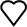 Духовно – нравственное воспитание, формирование семейных ценностей       В рамках этого направления в течение года в МКУК ОМБС  были оформлены  книжные выставки из цикла «Родной земли многоязычье», посвященные православным и патриотическим памятным датам (всего 10 выставок, экспонировалось более 200 изданий). Примеры: «Славные сыны отечества» (МЦБ), «Люблю отчизну, она сильнее всех» (Золотонивская библиотека - филиал) и др.       Ко  Дню славянской письменности и культуры в библиотеках  прошел цикл мероприятий «Мы - славяне». Всего мероприятий- 6, количество участников - 128.28 июля Россия и другие православные страны празднуют день памяти равноапостольного князя Владимира (960-1015). Этот праздник отмечается на церковно-государственном уровне как День крещения Руси.  В  рамках проекта «Из глубины веков» в Красовской  библиотеке проведен духовно – познавательный час «Князь Владимир и Крещение Руси», книжная выставка «По заветам старины», один из разделов которой посвящен традициям, обычаям, укладу жизни сибирских казаков, знакомила с литературой о жизни сибирских казаков.          В Чистовской библиотеке вот уже более 15 лет функционирует семейный клуб   «Золотое крылечко». На сегодняшний день в клуб входит 12 семей. Создан банк данных о семьях (молодые семьи, многодетные, неполные, неблагополучные, воспитывающие детей-инвалидов). В 2018 году запланированные цели клуба осуществились: привлечены 2 семьи,   проведены мероприятия с приглашением работников ФАПа,  сельского поселения, депутата сельского поселения.       С 2018 года в этой же  библиотеке создано женское клубное объединение «Вдохновение», успешная реализация, которого  позволила расширить круг общения (привлечено 4 пользователя в библиотеку). Тематика проводимых мероприятий  разнообразная: тематические вечера, встречи с новой книгой, встречи с интересными людьми. За отчетный период проведено 4 мероприятия,  количество участников – 32.       В Международный день семьи в библиотеках района прошел цикл мероприятий «Крепка семья - крепка Россия!». В МЦБ  прошла акция «Ромашка счастья», в ходе которой библиотекари поздравляли посетителей с праздником и вручали памятные закладки и флаеры. Читатели на лепестках «ромашки» писали, что для них значит семья. В читальном зале для всех  посетителей в этот день проходила презентация  выставки «Семья - начало всех начал», на которой была представлена информация  о  семьях - активистах библиотеки: Кипреевых, Хамовых, Островских и др. В течение дня на улице, у здания библиотеки  работала тематическая фото-зона «Ромашковое сердце», которая привлекала внимание многих жителей посёлка.  В этот день библиотеку посетили 39 человек.       Библиотекарь Крестинского филиала  совместно с работниками Дома культуры  и специалистом по молодежной политике  организовали  конкурсно - игровую  программу, посвящённую Дню семьи любви и верности «Семейное счастье».  Каждой семье уже у входа в Дом культуры вручался символический букет ромашек.  Крестинцы активно участвовали в играх и конкурсах, делились семейными секретами. В праздничный день внимание читателей привлекала  выставка «Любви и Веры образы».Правовое просвещение, профориентация        Воспитание правовой культуры является необходимым  условием социализации личности и становления гражданского самосознания. Библиотеки на селе стали информационными центрами, которые осуществляют информационную поддержку всех категорий пользователей в области закона и права. Для этого созданы все необходимые условия: выход в Интернет,   консультативная помощь и предоставление ресурсов МЦБ, создаются точки доступа к ресурсам НЭБ. Партнерами библиотек в работе по правовому просвещению граждан являются органы местного самоуправления, территориальная избирательная комиссия.        С Территориальной избирательной комиссией для учащихся старших классов специалисты МЦБ провели правовой урок «Я будущий избиратель», приуроченный к 25-летию Конституции Российской Федерации и 25-летию избирательной системы РФ, в рамках  которого состоялся тренинг «Подросток в современном мире: права и обязанности».          Волонтёры отряда «Радуга» и библиотекарь ЦДБ  провели акцию «Я - абитуриент!». Ученикам старших классов в школе раздавались памятки «Полезные ссылки в помощь профориентации». Волонтеры познакомили сверстников со сборниками «Куда пойти учиться?».     Специалисты сельских библиотек уделяют должное внимание профориентационной работе среди старшеклассников. С целью предоставления пользователям информации о профессиях в филиалах проходят различные мероприятия: «Диалог о профессиях» - Золотонивская сельская библиотека, «По зову сердца» - день информации - Любимовская сельская библиотека и др.        В Общероссийский день библиотек 27 мая библиотеки отмечали праздник  в формате Дня открытых дверей. Проведены экскурсии по библиотекам для будущих абитуриентов, в ходе которых библиотекари знакомили молодежь с профессией библиотекаря.  Данное мероприятие посетили   52 человека.Экологическое просвещение, здоровый образ жизни        В преддверии Дня экологических знаний (15 апреля) библиотеками системы проведен цикл мероприятий «Сохраним природу вместе» (Любимовская, Пресновская, Сергеевская, Андреевская библиотеки - филиалы). Прошли презентации книжных выставок «Наш дом - природа». Всего по системе проведено 8 мероприятий, количество участников составило 120 чел.        С 23 по 30 апреля библиотекари Оконешниковского района  приняли участие в  Европейской неделе иммунизации. Оформили тематические выставки: «Мы за здоровый образ жизни!». «100 советов на здоровье» и др. Количество выставок- 8, участников просмотра книжных выставок- 220 чел. В рамках недели было организовано   знакомство  различных групп населения с  изданиями информационных и наглядных агитационных материалов: листовок, памяток, брошюр, буклетов, плакатов, изданных специалистами системы.         В канун открытия зимней Олимпиады в Корее специалистом Куломзинской библиотеки в школе проведен День здоровья «Спорт во имя здоровья». Учащимся было предложено поучаствовать в викторине «Зимние виды спорта».                В женском клубе «Вдохновение» (Чистовская библиотека), прошёл час полезной информации «Долголетие в добром здравии или как укрепить здоровье?». На мероприятие была приглашена медсестра местного ФАП Данченко Екатерина Викторовна, которая рассказала о правильном питании и поддержании здоровья после 40 лет. Участницы смогли задать специалисту интересующие их вопросы и получить полезные советы. Общее количество посетителей мероприятий, посвященных здоровому образу жизни- 236 чел.Продвижение книги и чтения, функционирование молодежных центров чтения         Сотрудники библиотек  района прилагают все усилия к тому, чтобы повысить статус книги и чтения среди всех категорий пользователей, пропагандировать книгу и чтение, формировать положительный имидж современной библиотеки. В 2018 году библиотеки  приняли участие: в социокультурной акции «Библионочь – 2018», в  областной неделе детской и юношеской книги, в областной акции «Читаем детям вслух», в Международной акции  продвижения чтения «Книжка на ладошке». Всем участникам (18 чел.) адресованы Сертификаты.         Участие во Всероссийской акции «Читай - страна!», которая  проходила  с 19 мая по 6 июня 2018 года в рамках празднования Общероссийского Дня библиотек (27 мая) и Дня русского языка (6 июня) приняли участие библиотекари и читатели, активисты и волонтеры. Проведены мероприятия: брейн ринг «Книгочей»-Сергеевская библиотека; литературные гостиные: «У нас в семье все дружат с книгой» - Пресновская библиотека - филиал, «Я вновь читаю Пушкинские строки»- Куломзинская библиотека - филиал, «В гости к Пушкину спешу» – Крестинская библиотека - филиал.        21 марта отмечался Всемирный день поэзии. Символично, что в этот день в МЦБ проходила презентация нового сборника стихов местной поэтессы Елены Глаголь «Поговори со мной наедине…».  Елена Андреевна - активист поэтического клуба «Семицветье». Все предыдущие сборники поэтессы издавались  в библиотеке. Участники презентации сумели по достоинству оценить не только внешнюю привлекательность сборника, но и его содержание. Все участники презентации на память о встрече получили в подарок экземпляр с автографом поэтессы.         6 июня в России отмечался Пушкинский день. Ежегодно в библиотеках  района к этому празднику для читателей проводятся мероприятия, посвященные жизни и творчеству великого поэта. Всего проведено 12 мероприятий, приняло участие 220 чел. МЦБ провела уличную акцию «Классика на каждом шагу». Жителям поселка было предложено написать мелками на асфальте запомнившиеся строки из произведений писателя, прочесть отрывок из стихотворения или сказки. Самой популярной строкой, запечатленной на асфальте, стала «У Лукоморья дуб зелёный. Особенно хорошо знают творчество великого классика старшее поколение. Они с увлечением декламировали отрывки из сказок, стихи о любви и природе. На память оконешниковцам вручались буклеты «Читаем Пушкина вместе».         К юбилею со дня рождения А.И. Солженицина в библиотеках системы прошло 6 мероприятий, состоялись презентации выставок ««Личность. Творчество. Время».Поэтический вечер «Горец верный Дагестану», посвященный Расулу Гамзатову в очередной раз собрал любителей поэзии в Куломзинской библиотеке. Творчество знаменитого аварского поэта было выбрано не случайно. Со дня рождения и дня смерти –  95 лет и 15 лет. Участникам встречи была представлена подборка фотографий, рассказаны факты из биографии. Прочитаны замечательные стихи «Мама», «Берегите матерей», «Мои пожелания» и др.          К  200-летию со дня рождения  И.С. Тургенева в библиотеках системы прошло 27 мероприятий, оформлено более 25 выставок. 8 библиотек работали в рамках  программ «Классик русской литературы И.С. Тургенев» - Красовская сельская библиотека, «Тургенев на все времена» - Золотонивская сельская библиотека и др.           В Чистовской библиотеке  прошел  литературный час  «Тургенев, музыка, любовь». В центре внимания  учащихся оказались интересные факты из личной жизни и творчества великого русского писателя.В Сергеевской школе библиотекарь провела литературный урок «Мир Тургенева». В начале мероприятия учащиеся познакомились с интересными фактами из биографии писателя, затем прошли отборочный тур, отвечая на вопросы, чтобы стать участниками игры под названием «Своя игра» на тему Тургенев. «Великий мастер языка и слова» - так назывался литературный час, который прошел в Куломзинской школе для старшеклассников. В этой же библиотеке в клубе «Поэтическая гостиная»  прошел литературный вечер «Певец русского слова».         В рамках Всероссийской акции «Библионочь –2018» в МЦБ прошли библиосумерки «Время открыть Тургенева». Участникам было предложено пройти литературный квест.  Квест проходили две команды: у каждой был свой маршрут следования к победе. Выполняя задания, участники побывали во всех залах библиотеки, собирая ключевую фразу. Обе команды с поставленными задачами справились. Мероприятие завершилось угощением в «Литературной кухне Тургенева».      Итоги работы библиотек  в Год Тургенева подвел III фестиваль библиотек Оконешниковского района «Библиотека- мир без границ».   Фестиваль открылся проведением  районного конкурса среди сельских библиотекарей на лучшее просвещение творчества писателя «Время открыть Тургенева». В нем приняли участие  Крестинская, Красовская, Куломзинская, Любимовская, Сергеевская и Чистовская  библиотеки-филиалы. Победителем конкурса стала Куломзинская библиотека (библиотекарь  Людмила Трифонова), второе место заняла Любимовская библиотека (библиотекарь Елена Ласточкина), Красовская библиотека заняла почетное третье место (библиотекарь Елена Чаадаева).      В рамках   фестиваля   состоялось еще одно интересное мероприятие, привлекшее к участию молодежную аудиторию: районный конкурс «Тургеневская девушка».   Шесть участниц боролись за воплощение самого точного образа девушки, созданного в произведениях великого русского писателя.   Современные барышни в стилизованных костюмах тургеневской эпохи очаровали зрителей и жюри, они   рассказывали о себе и своих увлечениях,  проявляли свои таланты и способности: исполняли песни, декламировали стихи.  Все без исключения показали себя искусными рукодельницами.  В зале царила праздничная атмосфера, напоминающая бал. Благодаря прическам и платьям, возвышенной музыке,   девушкам   удалось максимально приблизиться к   тургеневскому образу.         Почетной гостьей фестиваля стала   Светлана Казакова.  Встреча  библиотекарей и читателей с творчеством омской поэтессы стала также одним из ярких моментов фестиваля.Межнациональные отношения и межкультурные связи       Специалисты Оконешниковской  МБС занимаются созданием благоприятных условий для укрепления единого культурного пространства, сохранения и развития культурного наследия Оконешниковского района путем проведения мероприятий.  Во всех библиотеках прошли циклы мероприятий, презентации выставок, акции.  Слайд-программа  ко  дню дружбы и единения славян  «Многонациональная Россия» (ЦДБ) познакомила  гостей мероприятия    с традициями и обычаями нескольких национальностей - русских, украинцев, белорусов  и др.    Звучали песни и стихи разных народов, участники с удовольствием играли в  народные игры.  Украшением праздника  стали  мультимедийная презентация и   ведущие – активисты библиотеки в национальных костюмах.     В  Красовской библиотеке для учащихся проведена обзор-беседа  «Культура и традиции народов России». В этой же библиотеке в рамках проекта «Из глубины веков» прошел день исторической памяти «Хранительница казачьего очага».  Участники встречи с ведущими - активистами библиотеки -  вспомнили нелегкий быт казачек, главных хранительниц семейного очага;   героических казачек - воинов, которые наравне с мужчинами противостояли врагу; талантливых художниц, поэтесс, балерин, актрис. Вниманию присутствующих была предложена книжная выставка «Всё на земле от материнских рук».      30 июля в ЦДБ прошел «Праздник дружбы», на котором были подведены итоги фотоконкурса «Дружба - это ценный дар». Победитель фотоконкурса и победитель в номинации «Приз зрительских симпатий» получили памятные призы. Все участники фотоконкурса получили сертификаты и сладкие подарки.Социализация лиц пожилого возраста, граждан со специальными потребностями и физическими ограничениями          На территории Оконешниковского района проживает 947 инвалидов, в р.п. Оконешниково- 356 человек, число инвалидов со слабым зрением- 35 человек. За текущий год библиотеками МЦБ  обслужено 132 пользователя  категории инвалиды и пожилые. Книговыдача составила 1090 экз. В течение года для пожилых было проведено 15 мероприятий. Число мероприятий с возможностью участия инвалидов составило 89, в т.ч. -35- для взрослых.          При осуществлении работы с пожилыми людьми и пользователями, имеющими ограниченные физические возможности, библиотеки района  сотрудничают с КЦСОН, клубными работниками, Советом ветеранов, местным отделением  «Всероссийского общества инвалидов». Традиционно именно в таком содружестве во всех библиотеках проходит подготовка и проведение Дня пожилого человека, Дня инвалида. Чаще всего это литературно-музыкальные, конкурсные программы с чаепитием, которые создают теплую, благоприятную для общения обстановку.         Заключён договор о сотрудничестве с Филиалом «Специализированная библиотека для незрячих и слабовидящих» БУК «ОГОНБ имени А. С. Пушкина». Читателям со слабым зрением предоставляется  возможность пользоваться специальными информационными ресурсами: изданиями на дисках, флеш-картах, художественные произведения российских авторов, напечатанные укрупненным шрифтом, а также изданные рельефно- точечным шрифтом по системе Брайля.       В библиотеках района работают 7 клубов по интересам, членами которых являются 125 пожилых человека: «Встреча» и «Родник» (для людей с ограничениями здоровья) - МЦБ, «Беседа»- Любимовская библиотека, «Поэтическая гостиная» - Куломзинская библиотека и др. в рамках клубов проведено 29 мероприятий, количество участников - 125.      Клуб «Родник» (МЦБ) активно посещают около 40 оконешниковцев. Нередко привлекаются инвалиды из сел района - на праздники ко Дню пожилых людей, в День инвалида, поэтические встречи и др. В течение года было проведено 7 мероприятий.        Уже традиционным стало проведение  во всех поселениях  акции – чествования «Мое село - моя судьба» тех юбиляров, которым исполнилось 70-80 лет и которые внесли значительный вклад в развитие своего села. В рамках поздравительной  акции библиотекарями совместно с волонтерами было охвачено 8 сельских жителей.Проблемы в обслуживании инвалидов:   библиотечное пространство мало приспособлено для этой категории читателей, особенно с болезнями опорно - двигательного аппарата. Нет пандусов, специальных дверей, туалетов, стеллажей, отсутствуют кнопки вызова -  решение этих проблем требует больших финансовых вложений. Требуется обучение библиотекарей, непосредственно работающих с категорией людей с ограничениями здоровья. В 2018 году обучен один специалист, проблема остается открытой.Эстетическое воспитание          Анализ работы библиотек системы   свидетельствует о том, что эстетическому воспитанию уделяется немаловажное значение. Читателям нравятся мероприятия нравственно-эстетической направленности. Библиотекари стараются по возможности организовывать  творческие встречи с интересными людьми. Так, в  сентябре в МЦБ состоялось открытие персональной выставки и творческая встреча с известной омской художницей и поэтессой  Вероникой Шелленберг «Душа, подобна озеру».  Эмоциональная и талантливая гостья буквально с первых фраз завладела вниманием всех, кто пришел на встречу. Чтение стихов сопровождалось обращением к пейзажным зарисовкам, представленным на выставке, свободным общением. На встречу пришли как взрослые односельчане, так и представители молодого поколения. Интересно было всем, независимо от возраста. Картины очаровали всех присутствующих. Примечательно, что выставка картин Вероники Шелленберг продолжала действовать   в течение месяца после открытия, с нею познакомились более 180 оконешниковцев и гостей села. Так, выставка была представлена участникам одного из мероприятий  в рамках деятельности Центра «Серебряный возраст».         В ЦДБ прошла презентация  экспозиции «Наш вернисаж», на которой были представлены   творческие работы учащихся  Оконешниковской школы искусств и педагога - художника Андрея Владимировича Афанасьева. Посетителей  экспозиции  удивляли    пейзажи, натюрморты и портреты, исполненные кистью юных оконешниковцев.  Выставку посетили более 40 оконешниковцев.      В Красовской библиотеке реализуется Проект «Из глубины веков»,  который направлен на изучение народных традиций, народной культуры, а так же культурного и эстетического наследия родного края. В рамках проекта прошли фольклорные посиделки «Величальная русской песне». За чашкой чая, в дружном кругу собралась   молодежь и более старшее поколение. На протяжении вечера звучали старинные и современные, задушевные и распевные, задорные и озорные песни и романсы.  Были просмотрены медиа презентации о творчестве исполнителей и авторов музыкальных произведений. Под гитару прозвучали  песни   местного исполнителя Александра Милевского.Краеведческое просвещение        Используя разнообразные формы работы, в течение года библиотекари проводили литературно - краеведческие чтения, тематические вечера, поэтические праздники, презентации книг, литературные акции и др.  Во всех библиотеках функционировали  книжные вставки (22 наименования): «Край полей и озер»- Любимовская библиотека - филиал, «Куломзино- село мое родное»- Куломзинская библиотека- филиал и др. В Сергеевской сельской библиотеке оформлен стенд «Я на Сергеевской земле родился», посвященный односельчанам, ветеранам Великой Отечественной войны и участникам боевых действий в Афганистане и Чечне. Не прошли мимо Сергеевки годы Колчаковщины – материалы о событиях и судьбах  нашли отражение на стендовой экспозиции «Годы колчаковщины на Сергеевской земле».         В феврале в МЦБ состоялась встреча с известной омской поэтессой, художником, председателем Омского отделения Союза российских писателей, лауреатом литературных премий Вероникой Шеленберг.  На память о встрече директор библиотечной системы   вручила талантливой гостье подборку авторских сборников стихов оконешниковских поэтов. Вероника также преподнесла библиотеке замечательный подарок: свой последний сборник стихотворений с дарственной надписью. Встреча состоялась благодаря содействию специалистов Омской областной библиотеки для детей и юношества.         В октябре в рамках I Медведевских литературно - краеведческих чтений состоялась встреча с омским писателем  Леонидом Григорьевичем Тимофеевым, автором  книги «Глубокий тыл» о судьбах односельчан родного села Крестики.       9 мая на сцене Оконешниковского   Дома культуры проходила презентация сборника «Поклонимся Великим тем годам», организованная специалистами МЦБ. Издание книги стало итогом реализации одноименного социально значимого проекта, победителя конкурса  Президентского гранта, главным разработчиком и инициатором которого стала председатель Оконешниковского районного отделения Омской областной общественной организации ветеранов Надежда Васильевна Абашкина. Над созданием книги работал большой коллектив, в каждом поселении работала своя поисковая группа, в состав которой входили и библиотекари.  Главной ценностью коллективной работы является уникальный материал, воедино собранный по крупицам в каждом поселении нашего района. Помимо списков воинов-земляков, в книгу вошли воспоминания, записанные в разные годы участниками войны, детьми, внуками и правнуками фронтовиков, тружеников тыла.          Тематика Дня информации «Мы часть страны – мы уголок России», прошедшего накануне празднования Дня России была посвящена краеведческой тематике.  Книги, вышедшие в последние годы и отразившие историю и судьбы людей нашего района - «За родным порогом», «Время выбрало нас» познакомили Оконешниковцев с основными вехами становления района.  Существенным дополнением к обзору книг, стало выступление краеведа Матюшенко Надежды Михайловны,  одного из  соавторов  книги о наших земляках   «Поклонимся Великим тем годам…». Присутствующие отвечали на вопросы    блиц - викторины  об интересных исторических фактах  поселка Оконешниково. Присутствовало 30 чел.          В Куломзинской библиотеке состоялась творческая встреча с оконешниковским поэтом Вячеславом Лужным «Судьбой дарованные встречи». Ранее куломзинцы имели возможность почитать стихи талантливого земляка в авторских сборниках, которые он дарил библиотеке. Как заметили участники встречи, живое общение с автором поэтических строк совсем по – иному позволило понять и прочувствовать его творчество. Растрогали стихи из сборника «Дорога к храму». Отдельные поэтические строки поэт посвятил селу Куломзино. На память о встрече он подарил всем присутствующим авторские сборники с автографом.       Ресурсы, которые создаются в процессе краеведческой деятельности, используются всеми категориями населения, и они не только не устаревают, но со временем приобретают большую ценность для изучения края. Создавая, накапливая и продвигая к пользователям краеведческие материалы, сотрудники  библиотек, тем самым, работают не только на сегодняшний день, но и на будущееКлубы, любительские и общественные объединения        В библиотеках МКУК ОМБС работают 30 клубов, из них: 5 клубов – для взрослой аудитории, 2 клуба – для молодежи (15-30 лет); 18 клубов – для детей; 5 клубов - для всех категорий пользователей. Общее количество участников – 445. Деятельность клубных объединений представлена в следующих направлениях: историко-патриотическое,  художественно-эстетическое, литературное, социальная адаптация лиц с ограниченными возможностями здоровья, семейные клубы, досуг и общение.        Жители Оконешниковского  района приходят в библиотеки не только за информацией, но и для того, чтобы пообщаться с единомышленниками, содержательно провести свободное время. Зарекомендовали себя у населения  клубы пожилых людей: «Встреча» (МЦБ),  «Беседа» (Любимовская библиотека), «В кругу друзей» (Крестинская библиотека), «Огонек» (Язовская библиотека). Не первый год работает семейный клуб «На золотом крылечке» в Чистовской сельской библиотеке.  Мероприятия охватывают самые разнообразные темы:  семейный досуг, межнациональное общение, воспитание детей,  и др.        Не первый год радует почитателей поэзии районный клуб «Семицветье», в рамках которого прошли презентации авторских сборников стихов местных поэтов Елены Глаголь и Вячеслава Лужного,  состоялись выездные мероприятия в сельские поселения, мероприятия с приглашением поэтов из областного центра.        В целях наиболее плодотворной работы с юношеством и молодёжью совместно со специалистом по социальной работе, волонтерским отрядом «МИКУС»  на базе Сергеевской сельской библиотеки  создан молодёжный клуб «Современник». В течение года ребята занимались  исследовательской деятельностью, а также деятельностью по сбору и систематизации материала краеведческого содержания в рамках   краеведческого  проекта – путеводителя  «По тропам знаменитых земляков». Участники клуба приняли непосредственное участие в районном проекте – акции «80 лет - множество Побед» и чествовали на дому односельчан,  чья жизнь может стать примером для подрастающего поколения.  Продвижение библиотек и библиотечных услуг: информационно- рекламная деятельность; публикации в СМИ и сети «Интернет», акции по привлечению читателей       Информация об услугах МЦБ для посетителей расположена во внутреннем пространстве библиотек. Это печатная реклама, официальная информация, путеводитель с информацией о структуре и услугах библиотеки, анонс о плановых культурно- просветительских мероприятиях -  на стенде в холле. Все услуги и события, происходящие в сельских библиотеках, в первую очередь отражаются на информационных стендах, оформленных во всех библиотеках, на сайте учреждения. Работа с населением вне учреждения также ведется преимущественно через печатную рекламу. Печатная реклама о режиме работы и услугах библиотеки в форме флаеров, визиток и буклетов распространяется на крупных  районных мероприятиях, в школах и детских садах. Все вышеперечисленные виды рекламы  содержат информацию о работе официального сайта МКУК Оконешниковская библиотека: http://cms.mkuk-okoneshnikovskaya-bibliotek.webnode.ru/       Информация о библиотечных мероприятиях размещается на портале Омская губерния http://omskportal.ru/; на сайте Управление культуры Администрации Оконешниковского муниципального района https://sites.google.com/site/upkokon/; в группе  Одноклассники - МКУК Оконешниковская библиотечная система https://ok.ru/mkukokones; на сайте «Наше Оконешниково.ru» http://nasheokoneshnikovo.ru/; на сайте Оконешниковской клубной системы https://mbukomks.jimdo.com/; в группе Совет ветеранов Оконешниковского района https://ok.ru/group/54222437941318.       На сегодняшний день продолжается активная работа по техническому и информационному обслуживанию страницы «Библиотечная система» сайта Управления культуры Администрации Оконешниковского муниципального района. Пользователи и гости сайта могут  самостоятельно осуществлять поиск необходимой информации. С 2018 года действует услуга  «Продлить книгу-онлайн». Пользователи сайта могут поучаствовать в онлайн - опросе о независимой оценке качества услуг МКУК ОМБС. Периодически и по мере необходимости библиотека осуществляет электронные рассылки планов работы и информации о проводимых конкурсах и мероприятиях в Управление образования Оконешниковского муниципального района, школы района. Все структурные подразделения МКУК ОМБС сотрудничают с местной газетой «За урожай»,  где публикуются анонсы мероприятий, новые услуги, информация о крупных мероприятиях и достижениях. В истекшем году на страницах районной газеты  было опубликовано 24статьи  на тему библиотечной деятельности. Пример: Снежная Л. Из культработника в библиотекари и краеведы// За урожай.- 9 ноября .- №44.-С.8. У библиотекаря из Куломзино - Людмилы Трифоновой разносторонняя деятельность, в которую она включает не просто работу с читателями, но и приводит множество мероприятий разной направленности. А с некоторых пор увлеклась краеведением.таблица 7 работа с сайтамиСтруктурные подразделения, МЦБ, ЦДБ в 2018 году решили поставленные задачи по привлечению новых пользователей, путем проведения рекламных акций, Дней открытых дверей. (Участие приняли 180 человек, проведено 12 экскурсий). В акции ко Дню библиотек «Для вас открыты наши двери и сердца» МЦБ приняло участие 30 человек. В ЦДБ все желающие смогли стать участниками  акции «Библиотекарь! Дай порулить!». Волонтеры отряда «Радуга»(ЦДБ) выполняли функции библиотекарей: провели для читателей   экскурсию по ЦДБ, познакомили с выставками, записывали книги в формуляр, делали  фото на память.Краткие выводы  по разделу        Анализируя выполнение основных контрольных показателей за 2018 год, хочется отметить, что не всегда выполнение или перевыполнение плановых показателей является критерием оценки качества библиотечного обслуживания.Эффективность библиотеки сегодня – это ее услуги, то, как она откликается на изменения в обществе, насколько современно осуществляет автоматизацию библиотечных технологий, насколько оперативен и широк доступ к любой информации. Несмотря на все сложности и препятствия организации библиотечной деятельности в сельской местности – библиотеки Оконешниковского района развиваются, и стремятся показать высокие результаты. Библиотекари постоянно ищут новые формы работы с населением. Руководство Администрации муниципального района, Оконешниковского городского  и сельских поселений, стремятся придать библиотекам района положительный имидж и повысить качество предоставляемых услуг, а именно:    посещают учреждения культуры, участвуют в мероприятиях,  интересуются организацией обслуживания. По возможности, оказывают финансовую поддержку на проведение  мероприятий, предоставляют транспорт для подвоза в районный центр  детей и взрослых   для участия в конкурсах и др. мероприятиях.7. Справочно – библиографическое, информационное и социально - правовое  обслуживание пользователей       Для удовлетворения запросов читателей, раскрытия фонда в библиотеке, организован справочно-библиографический аппарат (СБА). Он включает в себя фонд печатных и электронных справочных и библиографических изданий, библиотечных каталогов и картотек. В течение 2018 года СБА библиотеки пополнялся библиографическими записями (карточками), проведено редактирование (выемка карточек, удаление записей) на выбывшие источники информации. Отредактировано каталогов- 31,  картотек- 60,  из них краеведческих- 16.        За отчётный период было выполнено 3791 справки. Из них:  тематические -3018 ,  уточняющие - 170, адресные -461, фактографические – 422. Анализ работы показал, что лидируют  уточняющие и фактографические справки.  По электронной почте в адрес библиотеки поступил запрос о Карнаушенко Матрене Семеновне первой трактористке района, на который была отправлена исчерпывающая информация.          Традиционно в работе использовались такие формы информирования, как Дни информации  - 26, обзоры - 17, как тематические, так и новых поступлений.         Средства массовой информации являются влиятельным инструментом формирования общественного мнения. Поэтому сотрудничество с прессой – важнейшая составляющая часть рекламной и информационной политики библиотеки. Сотрудники библиотека активно использовали возможность средств массовой информации.     Информация о мероприятиях библиотеки помещалась как в сводной газетной  афише, так и самостоятельных объявлениях. Кроме материалов афишного жанра, в газетах печатались статьи сотрудников библиотеки  - 24.     Сайт МКУК ОМБС -  полноценный информационный ресурс, он играет значительную роль в формировании имиджа и в повышении профессионального авторитета библиотеки в виртуальной электронной среде. В его базе регулярно появлялась информация о проведенных  мероприятиях,  книжных выставках.  Всего за отчётный год на сайте библиотеки было расположено новостных материалов –52, на сайте Управления культуры –296.     В течение отчётного года издавались  тематические  буклеты: «Информационное обеспечение историко-краеведческой деятельности в Оконешниковской межпоселенческой библиотеке», «Литературная кухня Тургенева», «Знаменитые люди нашего района», «Память Ленинграда» Рекомендательные списки книг «Певец русской души и свободы», «Я вновь открываю Толстого»,  «И память о войне нам книга оживляет!»  и др.     В отчётном году специалисты библиотеки предоставляли пользователям информацию по их запросам, выполняя разнообразные справки. Качественному выполнению данной работы способствовал хороший уровень справочно-библиографического аппарата библиотеки, система консультаций у СБА, издание и распространение малых печатных форм, а также проведение традиционных форм информирования, таких как День информации, газетные публикации и размещение различных материалов на сайте библиотеки.8. Краеведческая деятельность библиотек       В осуществлении краеведческой деятельности МЦБ активно сотрудничает с заинтересованными учреждениями и организациями: с Оконешниковским историко - краеведческим музеем, МБОУ «Оконешниковская Средняя Школа», с архивным отделом администрации Оконешниковского муниципального района.      Во всех структурных подразделениях МКУК ОМБС краеведческий фонд выделен на отдельных стеллажах, и составляет 7666 экз. В 2018 г.  поступило 189 экз. (+6 к прошлому году);   выбытие составило - 0 экземпляров.  От  состава краеведческого фонда, качества и полноты в большей степени зависит постановка всей краеведческой работы. Можно отметить, что самый большой фонд краеведческой литературы сосредоточен  в МЦБ, он составляет более 5% от общей величины фонда. Книговыдача краеведческих изданий в МЦБ составила 11157 экз. В отчетном году в библиотеки системы поступили сборники стихов местных поэтов,  DVD «Сибирская Голгофа» и другие краеведческие издания. Ко  Дню Победы от Совета ветеранов Оконешниковского района получили  книгу «Поклонимся великим тем годам…».           Библиотеки района работают в тесной связи с  местными авторами, краеведами. Ни одна книга, изданная в районе, не остается без информационного сопровождения, проводятся презентации изданий, широко освещаются эти события в  средствах массовой информации.        Краеведческие фонды сельских  библиотек пополняются материалами, собираемыми библиотекарями и читателями в рамках различных поисково-исследовательских работ. Эти материалы обрабатываются, систематизируются и оформляются в оригинальные источники – тематические папки, альбомы по истории местности,  о героях войны и труда, семейных династиях, творчестве известных людей района и т. д.        Информация из источников активно используется при проведении массовых мероприятий, выставок, в информационной работе. Кроме того, в результате собирательской деятельности пополняются новыми экспонатами  уголки краеведения в Красовской, Куломзинской, Чистовской библиотеках.      Продолжается формирование краеведческих баз данных. В МЦБ имеется карточный краеведческий каталог. В 2018 году расставлено 122 карточки. Основу информационной деятельности  муниципальной библиотеки составляют электронные каталоги. В течение года осуществлялось: участие в корпоративной программе создания Сводного электронного каталога Омской  области ОРАС ГЛОБАЛ; внесение библиографических записей в краеведческую картотеку статей. По состоянию на31.12.2018 г. внесено 3854 библиографических записей.        Традиционным направлением краеведческой работы остается литературное краеведение. Популяризация творчества местных поэтов, авторов книг, чьи имена и судьбы связаны с нашим краем, районом, чье творчество и общественная деятельность внесла большой вклад в духовное развитие Оконешниковского района – вот основные цели всех мероприятий, проведённых библиотеками района в 2018 году. В работе использовались акции, литературно - художественные вечера, презентации выставок: «Оконешниково - литературное»– экспонировалось 30 документов, «Творческое наследие земляков»- 20 документов (МЦБ). Знаменательным событием уходящего года стал выпуск сборника стихов местного  поэта Елены Глаголь «Поговори со мной наедине…».Специалисты  МЦБ и ЦДБ приняли участие в  праздновании Дня России на площади у Дома культуры,  организовав акцию «Я росинка твоя - Россия». Гостям праздника была предложена  книжная выставка «Литературное пространство Оконешниково»,на которой  были представлены сборники  местных поэтов Николая Медведева, Елены Глаголь, Николая Савченко, Вячеслава Лужного и др.  Буклетная продукция знакомила с краеведческими ресурсами библиотек района.       25 октября в МЦБ прошли I литературно-краеведческие Медведевские чтения, приуроченные к 70-летию со дня рождения известного оконешниковского писателя и краеведа Николая Александровича Медведева. Наш земляк оставил свой яркий след на этой земле: он внёс неоценимый вклад в изучение истории края, его художественные произведения и сегодня находят отклик у земляков. На приглашение библиотекарей принять участие в чтениях откликнулись омский писатель, краевед, кандидат экономических наук Тимофеев Леонид Григорьевич, директор Муниципального бюджетного учреждения культуры «Центральная межпоселенческая библиотека» Калачинского района Пухова Нина Петровна, представители поэтического клуба «Семицветье», историки, краеведы, библиотекари, учащиеся школ, читатели. В библиотечных залах в этот день работали краеведческие выставки, на которых были представлены книги, папки-накопители, альбомы, буклеты по истории оконешниковского края, сборники стихов и песен местных авторов. Особое внимание привлекал к себе музейный уголок «Памяти Медведева», где были представлены личные вещи земляка, документы, письма, фотографии и др. На  научно - практической конференции были заслушаны  содержательные доклады и сообщения местных краеведов Надежды Михайловны Матюшенко и Владимира Антоновича Поспелова. Своими краеведческими исследованиями делились библиотекари Людмила Трифонова из Куломзино и Алеся Ульянова из Крестиков, учащиеся школ района. Эмоциональным и запоминающимся стало выступление омского гостя - Леонида Григорьевич Тимофеева, автора книги «Глубокий тыл» о судьбах односельчан родного села Крестики. Подводя итоги чтений, краевед из Красовки Очнева Галина Ефимовна подчеркнула, что в этот день состоялось очень важное и значимое событие, которое всколыхнет поисковую и исследовательскую деятельность в Оконешниковском районе. Всем участникам конференции были вручены Дипломы, подарочный сувенир - магнит с эмблемой Медведевских чтений и подборки книг местных авторов.  По итогам чтений планируется выпустить сборник краеведческих материалов в 1 квартале 2019 года.           В рамках патриотического воспитания отмечены такие даты, как День Победы, День памяти жертв политических репрессий, авария на Чернобыльской АЭС. Состоялись: уроки мужества: «Оконешниковцы- участники В.О.В.» (проведён четырежды, охвачено 42 чел.); часы памяти: «Судьбы репрессированных Омской области» (охвачено 110 чел.). 19 февраля ученики 7–х классов приняли участие в видео - путешествии «России верные сыны». Мероприятие было посвящено землякам - героям Афганистана и пограничнику Ивану Ивановичу Стрельникову. Учащиеся с большим вниманием просматривали видеоролики: «Мальчишкам», «Абдыкарым Кунушпаев», «Оконешниковцы на земле Афганистана» и др., созданные специалистами ЦДБ.В рамках туристического проекта «По тропам знаменитых земляков» (Сергеевская библиотека - филиал) было проведено 9 экскурсий по историческим местам и достопримечательностям села Сергеевка,  на которых побывало 45  чел.         За отчетный период вышли в свет: серия буклетов «Их имена нам знакомы давно» - о знаменитых людях нашего района:  почетном гражданине Оконешниковского района  враче - хирурге Лобурце С.П.,  художнике Андрее Афанасьеве и др.; сборники стихов местных поэтов: Николая Медведева «Стоит жить»,  два сборника стихов Любови Приваловой «Любовь придет…» и «Не надо время нам винить…». Всего выпущено 25 изданий краеведческой тематики,  создано 3 виртуальные выставки: «Мой край родной в стихах и прозе», «Медведевским чтениям посвящается», «Памяти Николая Медведева».        Выпущен ролик по заказу Администрации муниципального района «Итоги 2018 года в Оконешниковском муниципальном районе», который получил положительный отзыв руководства района и односельчан. В течение года в библиотеках системы  было оформлено 25 тематических выставок, посвященных памятным  датам: «Поклонимся великим тем годам»- МЦБ, «И Красовки сыны сражались на фронтах войны»- Красовская библиотека, «Подвигу лежит дорога в вечность»- Золотонивская  библиотека и др. Всего на выставках экспонировалось более 650 изданий различных форматов.      Электронные версии печатных краеведческих документов размещены на сайте МКУК Оконешниковская библиотека http://cms.mkuk-okoneshnikovskaya-bibliotek.webnode.ru/ .    В рамках мемориальной функции библиотеки собирают, хранят информацию, и обеспечивает передачу от одного поколения к другому посредством музейной и архивной деятельности. В МЦБ сформированы постоянно действующие экспозиции «Я эту землю Родиной зову», «Земля сибирская». таблица 8       Выводы по разделу: в целом складывается положительная картина деятельности всех библиотек системы, задуманные планы удалось воплотить в жизнь. К своей деятельности библиотекари подходят креативно, в ногу со временем. Охвачены все направления деятельности. Краеведческая деятельность развивается в тесном партнерстве с различными  организациями и учреждениями, общественностью. Поэтому поддержка партнёрских и реализация совместных проектов будет продолжена и является одним из перспективных направлений работы. Особое место в фонде МЦБ занимает собственная печатная продукция. Создан буклет «Информационное обеспечение историко- краеведческой деятельности в Оконешниковской межпоселенческой библиотеке»,  в котором  отражены разделы: услуги и ресурсы библиотеки; печатная продукция, выпускаемая специалистами библиотек;  услуги электронных источников информации;  мультимедийные презентации краеведческой направленности; тематические папки – накопители; неопубликованные документы;  очерки о Н.А. Медведеве.   Фонд неопубликованных документов местных краеведов  пополняется ценными источниками и документами. Планируется оцифровка документов и перевод в электронный формат. Будет продолжена работа по формированию краеведческих каталогов, созданию библиографических пособий, раскрывающих краеведческие ресурсы МКУК ОМБС.9. Автоматизация библиотечных процессов         На конец отчетного года 17 муниципальных библиотек Оконешниковского района  (100%) имеют компьютерное оборудование.  Общее число   компьютерной техники составляет 35 единиц. Из них подключены к сети Интернет для пользователей библиотеки- 32  единицы.  Техникой  для оцифровки фонда  библиотеки не оснащены.  Число техники для пользователей- 27 единиц.         Несмотря на то, что все библиотеки подключены к сети Интернет, качество связи не во всех библиотеках соответствует  современным требованиям.   Отсутствует устойчивый сигнал в Орловском, Алексеевском филиалах.          Проблемы автоматизации библиотечных процессов: устаревшая компьютерная база; отсутствие лицензионного программного обеспечения; низкое скоростное Интернет- соединение; отсутствие профессионального программиста.      В 2018 году предоставлена услуга «Видеонаблюдение» от компании Ростелеком. 10. Организационно- методическая деятельность      Методическое сопровождение деятельности библиотек осуществляется Методическим  отделом. Штат отдела составляют четыре сотрудника: заведующий отделом,  ведущий методист, специалист по кадрам, главный библиотекарь по комплектованию и обработке книжных фондов. Оказание методической, практической и консультативной помощи библиотекам-филиалам является одним из основных видов деятельности Методического отдела. С целью принятия эффективных методических решений осуществляется постоянный мониторинг деятельности библиотек  по разным направлениям работы. Большая аналитическая работа ведется с планами и отчетами библиотек-филиалов. За год отделом было подготовлено более 300 отчетов и планов по различным направлениям.       В Уставе МЦБ отражена методическая деятельность: оказание методической и практической помощи библиотекам Казенного учреждения, библиотекам других систем и ведомств на договорной основе; прогнозирование развития библиотечного дела в районе, анализ деятельности библиотек, и т.д.      В течение года методической службой было подготовлено и выпущено  11 информационно – методических материалов, буклетов, листовок: «Информационное обеспечение историко- краеведческой деятельности в Оконешниковской межпоселенческой библиотеке», «Креативные формы работы современной библиотеки», и др. Изданы дайджесты: «Методические рекомендации по работе библиотек», «Настольный календарь библиотекаря на 2018 год».         В рамках программы «Профессионал» для вновь принятых специалистов: библиотекарей Крестинской, Елизаветинской, Орловской библиотек - филиалов  прошли  практикумы по темам: «Основы библиотечной профессии», «Библиотечная документация»,  и др. Для сельских библиотекарей прошли методические часы по теме: «Программно - проектная деятельность библиотеки в Год Тургенева», «Оформление краеведческих уголков» «Инновационные формы работы в Год гражданской активности и волонтерства» и др.        Семинары остаются самой традиционной и эффективной формой повышения квалификации. Для специалистов системы методическим отделом  было организовано 5 семинаров на актуальные темы. В рамках семинара «Планирование работы на 2018 год: приоритеты, события, мероприятия», была отмечена важность и актуальность участия библиотекарей в различных конкурсах, фестивалях, Грантовых проектах не только областного уровня, но и Российского масштаба. Библиотекарям был представлен «Настольный календарь библиотекаря на 2018 год», подготовленный методической службой. Социальный педагог Центра по работе с детьми и молодежью Сальникова Екатерина познакомила присутствующих с волонтерскими отрядами в сельских и городском поселениях, планами и совместными мероприятиями со специалистами учреждений культуры. В практической части семинара специалисты ЦДБ провели консультацию по оформлению библиотечной документации. Завершающим этапом стал фрагмент мероприятия - Своя игра «Путешествие по творчеству И.С. Тургенева»,который заведующая отделом обслуживания МЦБ.        В феврале в МЦБ состоялся семинар по теме «Современная библиотека». Организатор - Омская областная библиотека для детей и юношества. Программа семинара включила консультации: «Библиотекарь и читатель: проблемы и радости общения», «Духовно- нравственные ценности в произведениях современных авторов для подростков», обзорную информацию по теме «Волонтеры: свободный труд свободно собравшихся людей». Участники семинара отметили высокий уровень подготовки и актуальность семинара, насыщенность и доступность содержания, а также его практическую ценность.      Участники Flash-семинара «Библиотека - мир новых возможностей»,  познакомились   с наработками коллег ЦДБ по вопросам  привлечения пользователей в летний период, организации индивидуальной работы с читателями,  опытом работы коллег Омской области. Координатор центра «Серебряный возраст»- специалист МЦБ Синеговская Людмила Николаевна представила презентацию о работе с пожилыми людьми в нашем районе, отметила важность  привлечения к участию в культурной  жизни сельских поселений  пожилых людей. В ходе семинара прозвучали вопросы по организации и ведению каталогов, доступности ресурсов Национальной электронной библиотеки  для читателей муниципальных библиотек. Итог семинара:   сформированы  профессиональные идеи,  библиотекари   обменялись способами решения некоторых вопросов из личной практики, поделились профессиональными достижениями. На районном методическом объединении старших вожатых, с консультацией «Видеоролик  монтируем  сами» библиотекарь ЦДБ поделилась лайфхаками создания роликов в ЦДБ.Специалисты МЦБ стали участниками:- областных семинаров: «Деятельность общедоступных библиотек Омской области», «Электронные ресурсы библиотеки: формирование и использование» и ежегодного итогового совещания работников  учреждений культуры (ОГНПБ им. Пушкина). «Индивидуальная работа с читателями в детской библиотеке»- организатор БУК «Областная библиотека для детей и юношества.     -   всероссийских: вебинара  «Самарские «лайфхаки»: почему волонтерам в библиотеке хорошо?» (организатор РГДБ). Онлайн - семинара по теме «Устойчивое развитие и экология: взгляд библиотекаря», «Персональные данные: новое в законодательстве» организатор-ГПНТБ.      С целью оказания методической помощи библиотекам, анализа результатов проверок и устранения предыдущих замечаний и предложений, в течение года было осуществлено 8 (-5 к 2017 г.) выездов в библиотеки - филиалы с комплексной проверкой, 3 - с целью оказания методической помощи. Сокращение количества выездов связано с отсутствием  собственного транспортного средства у библиотеки, в связи с этим было принято решение о проведении внеплановых проверок 15 библиотек-филиалов по заполнению библиотечной документации во время посещения библиотекарей методического отдела.       Большое влияние на имидж библиотеки оказывает участие в районных, областных  конкурсах, проектная деятельность. В течение отчетного периода библиотекарь Сергеевского филиала стала победителем  областного конкурса на получение денежного поощрения лучшими муниципальными учреждениями культуры, находящимися на территориях сельских поселений Омской области, и их работниками по номинации «Лучший специалист учреждения культуры, находящегося на территории сельского поселения Омской области».        В  начале 2018 года стартовал конкурс среди сельских библиотек - филиалов  на лучшее просвещение творчества И.С. Тургенева  «Время открыть Тургенева». Библиотекари разработали программы, в рамках которых прошли  акции, фестивали и другие интересные, познавательные и зрелищные мероприятия. Награждение победителей состоялось на ежегодном традиционном фестивале библиотек.           ЦДБ  стала победителем    заочного конкурса «Приезжайте посмотреть» VIII фестиваля детских библиотек Омской области «Читаем вместе–2018».Был представлен видеоролик «На крутых виражах»,  рассказывающий об уникальной BMS-трассе и мотогонках в Оконешниково.  Итог:  подарок  Диплом и книги  для детей на  сумму  20 000,00  рублей.      Анализируя роль и место современной методической службы в организационной структуре библиотечной системы, можно с уверенностью сказать, что она востребована работниками библиотек, играет важную роль  в развитии библиотечного дела Оконешниковского района. 9 специалистов (31%). Прошли курсы повышения квалификации и профессиональную переподготовку. В помощь методической,  консультативной, обучающей деятельности в методическом отделе создаются тематические папки, картотеки. На протяжении года  отдел предоставляет информацию о работе библиотек на сайты, в сети Интернет. 11. Библиотечные кадрыВ  текущем году  изменений,  обусловленных процессами оптимизации в МКУК ОМБС не произошло.  Штат  учреждения на конец отчетного года составляет 24,75 ед.Общая характеристика персонала муниципальных библиотек Численность работников  всего составляет 30 (-1 к 2017 г.) человек, все они относятся к основному персоналу.  1 сотрудник   находятся в настоящее время в декретном отпуске. С октября внесены изменения в структуру МКУК ОМБС. Из отдела обслуживания выведены ставки «библиотекарь читального зала» и  «библиотекарь внестационарного обслуживания». А также «главный библиотекарь сектора комплектования».  На полную ставку переведено 8  центральных библиотек – филиалов, работающих ранее на 0, 75 ставки, 1 ставка библиотекаря добавлена в ЦДБ.  Всего на  полную ставку   трудятся 22 специалиста. 8 специалистов трудятся на неполную рабочую ставку:  на 0,25 ставки -4 специалиста;  на 0,5 -1 специалист,  на 0,75 - 3 специалиста.Состав специалистов по образованию: высшее образование имеют 5 чел. (16,6%) из них профильное – 2 чел.(6,7%);Среднее профессиональное – 17 чел. (23,4%) из них профильное – 16 чел (53,3%). Из 8 человек, имеющих общее средне образование и непрофильное образование,  2 специалиста  заочно обучаются в Омском колледже библиотечно - информационных технологий,  2 специалиста прошли профессиональную переподготовку   на базе данного учреждения. Специалист  МЦБ со средним профильным образованием обучается на 2 курсе ОМГУ им. Достоевского (факультет филологии и медиа-коммуникаций, библиотечно-информационная деятельность)по специальности «Библиотечно - информационная деятельность». Директор МКУК ОМБС дистанционно проходит профпереподготовку по программе «Государственное и муниципальное управление» на базе Уральского института повышения квалификации и переподготовки.Состав специалистов по профессиональному стажу:12 специалистов (40%)имеют стаж библиотечной работы свыше 10 лет;8 человек (26,7%) – от 3 до 10 лет; 6 человек работают в библиотеке менее 3 лет(20%), из них 4 менее одного года (13,3%).Состав специалистов по возрасту: средний возраст библиотечных работников –43 года. От 31 до 40 лет- 7 чел., (23,3 %), от 41 до 50 лет- 10 чел.(33,3%) от 51 до 55 лет- 4 чел.(13,3%).  Процент молодых кадров в возрасте до 30 лет составляет всего 16,7% (5 человек), 4 человека (13,4 %) составляют работники в возрасте свыше 55 лет.Повышение квалификации библиотечных специалистов: в 2018 году в Омском колледже библиотечно - информационных технологий    продолжают обучение на заочном отделении  библиотекарь ЦДБ и Золотонивской библиотеки - филиала. Прошли профессиональную переподготовку в ОКБИТ- 2 специалиста (Язовской и Красовской  библиотек - филиалов). Курсы повышения квалификации прошли 9 человек. Общая сумма средств, израсходованных на повышение квалификации составила- 32 тыс. рублей (за счет собственных средств).        Средняя месячная заработная плата работников библиотек за 2018 год составила  23716,00 руб.      Ведется планомерная работа по получению сотрудниками учреждения профильных знаний. Прохождение курсов повышения квалификации и участие в краткосрочных курсах и тематических семинарах способствуют обновлению профессиональных знаний и компетенций как работников с большим профессиональным стажем работы, так и молодых специалистов.       (53,3 %) специалистов в 2018 году  прошли курсы повышения квалификации и профессиональную переподготовку, продолжают обучение. Это достижимо благодаря тесному сотрудничеству с БПОУ «Омский колледж библиотечно - информационных технологий», Центра повышения квалификации г. Омска, мероприятиям по развитию персонала, проводимым на базе ОГОНБ им. А.С. Пушкина, а также планомерной работе методической службы Оконешниковской МЦБ.Материально – технические ресурсы библиотек       Укрепление материально-технической базы является основой создания комфортной библиотечной среды и способствует повышению качества обслуживания населения. Общая площадь помещений, занимаемых муниципальными библиотеками  Оконешниковского района, составляет 2,01тыс. кв.м. В среднем на одну библиотеку приходится 119кв.м. В 2018 году состоялось торжественное открытие Крестинского ДК и библиотеки, расположенной в данном здании. В комнате, где расположилась библиотека, - прекрасное освещение, пластиковые окна, линолеум, подвесной потолок. К сожалению, не удалось обновить библиотечную мебель: в современный интерьер совсем не вписывается старая библиотечная мебель (столы, стулья, стеллажи). Тем не менее, решена многолетняя проблема и библиотека, долгие годы ютившаяся в здании школы, сегодня располагает прекрасными возможностями для обслуживания пользователей и  воплощения творческих замыслов.  Из многочисленного вида  копировально - множительной и оргтехники библиотеки располагают только компьютерами, принтерами и сканерами.Доход от предоставления  платных услуг  по МКУК ОМБС составил 40327,00рублей. Библиотекари активно  работают со спонсорами (Главами сельских поселений, Главами КФХ, Индивидуальными  и Частными предпринимателями и др.).  Всего  в 2018 г. привлечено 109500,00 руб.    Средства расходовались на проведение мероприятий, благоустройство прибиблиотечных территорий, ремонт компьютерного оборудования, на канцтовары, проведение косметических ремонтов и др.Нерешенные проблемы и задачи на будущий год        Нерешенными в 2018 году остались проблемы отсутствия полноценного комплектования фонда библиотек в связи с недостаточным и нерегулярным бюджетным финансированием и устареванием библиотечных фондов, поэтому остро стоит вопрос об обновлении книжных фондов, особенно сельских библиотек. Острой остается проблема обеспечения МЦБ транспортом, необходимым для внестационарного обслуживания удаленных населенных пунктов и посещения библиотек - филиалов с целью проверок; отсутствие высокоскоростных линий доступа в Интернет на селе; специализированного ПО; устаревающий парк компьютерной техники и отсутствие средств на его модернизацию.  Необходимо приобретение специального оборудования для инвалидов.  В связи с этим приоритетными на 2019 год задачами деятельности учреждения становятся: качественное обновление фонда; транспортное обеспечение внестационарного обслуживания в сельской местности; а также решение вопроса по установке пандуса и поручней в здании МЦБ.      В связи с пожаром в  Кочковатинской библиотеке - филиале  необходимо усилить контроль по пожарной безопасности всех библиотек МКУК ОМБС. Необходимо решение вопросов по возобновлению деятельности Кочковатинской библиотеки (решить вопрос с помещением и восстановлением книжного фонда).       В целом отчетный год отмечен стабильным функционированием библиотек, укреплением позиций учреждения как методического центра для сельских библиотек и различных организаций и учреждений района, эффективной реализацией программ и проектов, способствующих активному продвижению книги и чтения среди всех слоев населения, развитием информационно-библиотечных технологий, сохранением и укреплением  кадрового потенциала библиотек МКУК ОМБС. События годаБиблиотечная сеть территорииОсновные статистические показателиБиблиотечные фондыКаталогизация и оцифровка библиотечного фондаОрганизация и содержание библиотечного обслуживания пользователей Справочно – библиографическое, информационное и социально – правовое обслуживание пользователейКраеведческая деятельность библиотек Автоматизация библиотечных процессовОрганизационно – методическая деятельностьБиблиотечные кадрыМатериально – технические ресурсы библиотекОсновные итоги годаС.3С.7С.8С.11С.14С.15С.36С.38С.43С.43С.47С.49С.50Основные количественные показатели20172018+-Охват населения района библиотечным обслуживанием63,864,6+0,8Абсолютные показателиАбсолютные показателиАбсолютные показателиАбсолютные показателиКоличество пользователей в т. ч. удаленных86105098626634+16+125Количество выданных документовВ т.ч. удаленным пользователям21326156872134555692+194+5Количество выданных пользователям копий документов34283551+123Количество выданных справок и представленных консультаций посетителям библиотеки28323070+238Количество выданных справок и консультаций, представляемых в виртуальном режиме удаленным пользователям библиотеки714854+140Количество посещений библиотек, в том числе культурно – просветительных мероприятий80287144218133215271+1045+850Количество посещений веб – сайтов библиотек888427048 +18164 Относительные показателиОтносительные показателиОтносительные показателиОтносительные показателиЧитаемость24,824,7-0,1Посещаемость9,39,4+0,1Обращаемость1,81,8+-Документообеспеченность8,99,1+0,2Показатель «Дорожной карты»План 2017 г.Фактическое выполнениеЧисло библиотек, подключенных к сети «Интернет»1717Количество библиографических записей, внесенных в электронный каталог, (ед.)1000636Оказание платных услуг2017 г.(рублей)2017 г.(рублей)2018 г.(рублей)+-Библиотечные услуги (библиографические, справочные, аудио-видео услуги, продукты творческой деятельности и др.)Библиотечные услуги (библиографические, справочные, аудио-видео услуги, продукты творческой деятельности и др.)29325,0034247,00+4922,00Читательские билетыЧитательские билеты2275,002500,00+225,00Электронная почта, факсЭлектронная почта, факс3500,003560,00+60,00ВСЕГО:ВСЕГО:3510040327,00+5227,00 № п/пНазваниеКоличество, название библиотек№ п/пНазваниеКол-во1.Проверка фонда3- Елизаветинская б-каКрестинская б-каОрловская б-ка1.Переплетенные издания02.Отреставрированные издания0№ п/пКоличество, ед.Наименование изданий1.00Число муниципальных библиотек имеющих веб-сайтыЧисло муниципальных библиотек имеющих веб-страницыЧисло муниципальных библиотек имеющих аккаунты в социальных сетях211Наименование библиотекиНаименованиепрограммыилипроектакраеведческойнаправленностиКуломзинская библиотека - филиал«Куломзино - село мое родное»: историко-краеведческий проектЯзовская сельская библиотека - филиал «Маршал Язов - Человек легенда»: создание музейной экспозиции на Родине легендарного маршала Д.Т. ЯзоваСергеевская сельская библиотека- филиал«По тропам знаменитых земляков»- Туристический маршрутНаименование сайтаПосещенияИнформационные заметкигруппа МКУК Оконешниковская библиотечная система - сайт Одноклассники 82421291сайт МКУК Оконешниковская библиотека 921652сайт Управление культуры – страница Библиотечная система10074296сайт «Оконешниковская Центральная детская библиотека» 547099ИТОГО:107181738Наименование библиотекиНазвание музейной комнаты, экспозиции, уголкаЧистовская библиотека - филиал«Здесь Родины моей начало»- краеведческий уголокЛюбимовская сельская библиотека - филиал«Все это Родина твоя, земля твоя родная»Красовская сельская библиотека - филиал«Из глубины веков»Язовская  сельская библиотека - филиал«Я родом из Язово»Куломзинская   сельская библиотека - филиал«Куломзино - село родное»